บันทึกข้อความ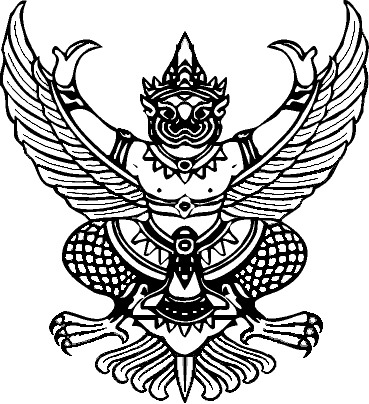 ส่วนราชการ  กศน.อำเภอ............ที่  ศธ ๐๒๑๐.๕๓........./……………..			 วันที่…………………………………………………………..เรื่อง  ขออนุมัติจัดจ้างเรียน  ผู้อำนวยการกศน.อำเภอ............		ด้วย............................มีความประสงค์จะจัดจ้าง....................................................................
จำนวน..............รายการ  เพื่อ.................................................................................................โดยขอใช้เงินงบประมาณปี..............  แผนงาน..........................................งาน/โครงการ……………………………………. ภายในวงเงิน.................................บาท (.............................................................)   โดยมีรายละเอียดตามบัญชีขอจัดจ้างดังแนบ		จึงเรียนมาเพื่อโปรดพิจารณาหากเห็นชอบ  โปรดมอบหมายให้เจ้าหน้าที่ กศน.อำเภอ.............  ดำเนินการ   โดยใช้เงินงบประมาณ......................                                                           		                         ผู้ขอจัดจ้าง                       (.............................................)รายละเอียดการจัดจ้าง                                                           		                        ผู้ขอจัดจ้าง                       (…………………………………….)บันทึกข้อความส่วนราชการ  กศน.อำเภอ............ที่  ศธ   ๐๒๑๐.๕๓........../…………..			 วันที่.............................................เรื่อง  รายงานขอจ้างเรียน  ผู้อำนวยการกศน.อำเภอ............ด้วย.................................…........ มีความประสงค์จะขอจ้าง...........................จำนวน……….………รายการ  เพื่อ………………………………………..…..…..…โดยขออนุมัติใช้เงินจากแผนงาน…………………………………….………………….. งาน/โครงการ……………………………….………….จำนวน………………….บาท (.................................) รายละเอียดดังแนบ งานพัสดุได้ตรวจสอบแล้วเห็นควรจัดจ้างตามเสนอ และเพื่อให้เป็นไปตามพระราชบัญญัติ              การจัดซื้อจัดจ้างและการบริหารพัสดุภาครัฐ พ.ศ. ๒๕๖๐ มาตรา ๕๖ วรรคหนึ่ง (๒) (ข) และระเบียบกระทรวงการคลังว่าด้วยการจัดซื้อจัดจ้างและการบริหารพัสดุภาครัฐ พ.ศ. ๒๕๖๐ ข้อ ๒๒ ข้อ ๗๙ ข้อ ๒๕ (๕) 
และกฎกระทรวงกำหนดวงเงินการจัดซื้อจัดจ้างพัสดุโดยวิธีเฉพาะเจาะจง วงเงินการจัดซื้อจัดจ้างที่ไม่ทำข้อตกลงเป็นหนังสือ และวงเงินการจัดซื้อจัดจ้างในการแต่งตั้งผู้ตรวจรับพัสดุ พ.ศ. ๒๕๖๐ ข้อ ๑ และข้อ ๕  จึงขอรายงานขอจ้าง ดังนี้ ๑.	เหตุผลและความจำเป็นที่ต้องจ้าง คือ …………………………………………………………………๒.	รายละเอียดของที่จะจ้างคือ ….…………(ตามรายละเอียดตามบันทึกที่แนบ)………………๓.  ราคากลางของพัสดุที่จะจ้างเป็นเงิน …………………………บาท ๔.	วงเงินที่จะขอจ้างครั้งนี้ …(วงเงินงบประมาณ).. บาท ( ………..…ตัวอักษร…….……. )	๕.	กำหนดเวลาที่ต้องการใช้พัสดุภายใน……..วัน นับถัดจากวันลงนามในใบสั่งจ้าง๖.	จ้างโดยวิธีเฉพาะเจาะจง เนื่องจาก การจัดจ้างพัสดุที่มีการผลิต จำหน่าย ก่อสร้าง หรือให้บริการทั่วไป และมีวงเงินในการจัดซื้อจัดจ้างครั้งหนึ่งไม่เกิน ๕๐๐,๐๐๐ บาท ที่กำหนดในกฎกระทรวง ๗. หลักเกณฑ์การพิจารณาคัดเลือกข้อเสนอ โดยใช้เกณฑ์ราคา๘. ข้อเสนออื่น ๆ  เห็นควรแต่งตั้งผู้ตรวจรับพัสดุ ตามเสนอ			จึงเรียนมาเพื่อโปรดพิจารณาเห็นชอบในรายงานขอจ้างดังกล่าวข้างต้น			2.  อนุมัติให้แต่งตั้ง (นาย/นาง/นางสาว) …….......……ตำแหน่ง ………..……เป็นผู้ตรวจรับพัสดุ    ลงชื่อ …………………..................………เจ้าหน้าที่          ลงชื่อ …………………..................………หัวหน้าเจ้าหน้าที่        (                                  )                             (                                  )	        เห็นชอบ	        อนุมัติ	     รายละเอียดแนบท้ายบันทึกข้อความ ที่ ศธ ๐๒๑๐.๕๓....../................ ลงวันที่ .......................................งานจัดจ้างพัสดุ จำนวน.......................รายการ 		ลงชื่อ …………………..................………เจ้าหน้าที่		       (                                   )		ลงชื่อ …………………..................………หัวหน้าเจ้าหน้าที่		       (                                    )บันทึกข้อความส่วนราชการ  กศน.อำเภอ............ที่  ศธ   ๐๒๑๐.๕๓........../…………..			 วันที่.............................................เรื่อง  รายงานผลการพิจารณาและขออนุมัติสั่งจ้างเรียน  ผู้อำนวยการกศน.อำเภอ............ตามที่ผู้อำนวยการกศน.อำเภอ............ เห็นชอบรายงานขอจ้าง………………………………….... จำนวน………………….บาท (..........................................) ตามระเบียบกระทรวงการคลังว่าด้วยการจัดซื้อจัดจ้าง
และการบริหารพัสดุภาครัฐ พ.ศ. ๒๕๖๐ ข้อ ๒๔ รายละเอียดดังแนบ ในการนี้เจ้าหน้าที่ได้เจรจาตกลงราคากับ..........(ร้าน/ห้างหุ้นส่วน/บริษัท)..............................  
ซึ่งมีอาชีพขายอยู่แล้ว ปรากฏว่าเสนอราคาเป็นเงิน..........................บาท (......................................) ดังนั้นเพื่อให้เป็นไปตามระเบียบกระทรวงการคลังว่าด้วยการจัดซื้อจัดจ้างและการบริหารพัสดุภาครัฐ  พ.ศ. ๒๕๖๐ ข้อ ๗๙ 
จึงเห็นควรจัดจ้างจากผู้เสนอราคารายดังกล่าว 			จึงเรียนมาเพื่อโปรดทราบ และพิจารณาอนุมัติให้สั่งจ้างจาก…….(ร้าน/ห้างหุ้นส่วน/บริษัท)…………....เป็นผู้ขาย............................. 
ในวงเงิน........................บาท  (......................................................) ลงนามในใบสั่งจ้างดังแนบ 				ลงชื่อ…………………..................………เจ้าหน้าที่                				     (                                    )                                        					ลงชื่อ…………………….…………………...หัวหน้าเจ้าหน้าที่			      (                                    )	           อนุมัติ		    ลงนามแล้วใบสั่งจ้างผู้รับจ้าง...................……………..……..……………..ที่อยู่………………………..………………………………..…………………………………………………………….....โทรศัพท์……………………………………………………เลขประจำตัวผู้เสียภาษี……………………………….ชื่อบัญชี…………………………………………………….ธนาคาร…………………………. สาขา....................ใบสั่งจ้างเลขที่............./...............วันที่..................................................................กศน.อำเภอ......................................................…………………………………………………………….....โทรศัพท์……………………………………………………ตามที่ ..........(บริษัท/ห้างหุ้นส่วนจำกัด/บุคคล) ................. ได้ตกลงราคาไว้ต่อ กศน.อำเภอ............ซึ่งได้รับราคาและตกลงจ้าง ตามรายการดังต่อไปนี้การสั่งจ้างอยู่ภายใต้เงื่อนไขต่อไปนี้กำหนดส่งมอบภายใน...............วัน (ทำการ)  นับถัดจากวันที่ผู้ขายได้รับใบสั่งจ้างครบกำหนดส่งมอบวันที่……………………………………………………………………สถานที่ส่งมอบ………………………………………………………………………………..ระยะเวลารับประกัน………………….สงวนสิทธิ์ค่าปรับกรณีส่งมอบเกินกำหนด  โดยคิดค่าปรับเป็นรายวันในอัตรา
ร้อยละ 0.01-0.20 ของราคาจัดจ้าง แต่จะต้องไม่ต่ำกว่าวันละ 100 บาทที่หวังผลสำเร็จของงานทั้งหมดร้อยละ 0.20 ของราคาจัดจ้างแต่จะต้องไม่ต่ำกว่าวันละ 100 บาท ปรับเฉพาะที่ยังไม่ส่งมอบนับตั้งแต่วันที่ล่วงเลยกำหนดแล้วเสร็จตามใบสั่งจ้างจนถึงวันที่งานแล้วเสร็จบริบูรณ์สงวนสถานศึกษาสงวนสิทธิ์ที่จะไม่รับมอบถ้าปรากฏว่าสินค้านั้นมีลักษณะไม่ตรงตามรายการที่ระบุไว้ในใบสั่งจ้าง                       ลงชื่อ............................................ผู้สั่งจ้าง                  (..............................................)ตำแหน่ง.........................................ลงชื่อ............................................ผู้รับจ้าง   (..............................................)ตำแหน่ง.........................................ใบตรวจรับพัสดุตามระเบียบกระทรวงการคลังว่าด้วยการจัดซื้อจัดจ้างและการบริหารพัสดุภาครัฐ พ.ศ.๒๕๖๐ ข้อ ๑๗๕เขียนที่…………………………………            วันที่……………………………….ตามที่ กศน.อำเภอ............ ได้จัดจ้าง……………………………………………………........จาก..........(ระบุชื่อผู้ขาย)………...……………….………. ตามใบสั่งจ้างเลขที่…………….………..ลงวันที่………………………… ครบกำหนดส่งมอบวันที่…………………………………………บัดนี้ผู้ขายได้จัดส่ง/ทำงาน……………………………………………….……….. ตาม(หนังสือส่งมอบ/ใบเสร็จรับเงิน/ใบส่งของ/บิลเงินสด) ของผู้ขายเล่มที่.....................................เลขที่...............................  
ลงวันที่…………………………………………..การจ้างรายนี้ได้สั่งแก้ไขเปลี่ยนแปลงคือ ……………………………-……………………………...…ผู้ตรวจรับพัสดุ ได้ตรวจรับงานเมื่อวันที่…………………………………… แล้วปรากฏว่างานเสร็จเรียบร้อยถูกต้องตามใบสั่งจ้างทุกประการ เมื่อวันที่ .......................................  โดยส่งมอบเกินกำหนดจำนวน ……… วัน  
คิดค่าปรับในอัตรา..............*.............. รวมเป็นเงินทั้งสิ้น ……………..…….. บาท จึงออกหนังสือสำคัญฉบับนี้ให้ไว้ วันที่ ……………………………………… ผู้ขายควรได้รับเงินเป็นจำนวนเงินทั้งสิ้น ……………………..บาท   (…………………………………..) ตาม(หนังสือส่งมอบ/ใบเสร็จรับเงิน/ใบส่งของ/บิลเงินสด) จึงขอเสนอรายงานต่อผู้อำนวยการ กศน.อำเภอ............   ตามนัยข้อ ๑๗๕ (๔)  แห่งระเบียบกระทรวงการคลังว่าด้วยการจัดซื้อจัดจ้างและการบริหารพัสดุภาครัฐ พ.ศ. ๒๕๖๐						ลงชื่อ…………………………………..ผู้ตรวจรับพัสดุ      (........................................)บันทึกข้อความ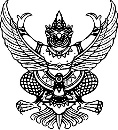 ส่วนราชการ  กศน.อำเภอ............ที่ ศธ.  ๐๒๑๐.๕๓/                                  วันที่    เรื่อง ทราบผลการตรวจรับพัสดุและขออนุมัติเบิกเงินงบประมาณ ---------------------------------------------------------------------------------------------------------------------------------------เรียน ผู้อำนวยการกศน.อำเภอ............ ด้วย กศน.อำเภอ............  ได้ดำเนินการจัดจ้าง....................................................
จำนวน......................รายการ โดยเบิกจากแผนงาน.............................................  งาน/โครงการ.................................
บัดนี้ คณะกรรมการตรวจรับพัสดุ ได้ดำเนินการตรวจรับพัสดุไว้ ถูกต้อง เรียบร้อยแล้ว โดยขอเบิกเงิน
จากงบประมาณ จำนวน...............................บาท (.........................................................)  ตามระเบียบที่เกี่ยวข้อง อาศัยอำนาจตามคำสั่งสำนักงานปลัดกระทรวงศึกษาธิการ ที่  1938/2560  
ลงวันที่  ๖  กันยายน  ๒๕๖๐  เรื่องมอบอำนวยให้ผู้อำนวยการสถานศึกษาศูนย์การศึกษานอกระบบและการศึกษาตามอัธยาศัยอำเภอ ผู้อำนวยการสถานศึกษาศูนย์การศึกษานอกระบบและการศึกษาตามอัธยาศัยเขต
และผู้อำนวยการสถาบันการศึกษาทางไกล  ปฏิบัติราชการแทน  จึงเรียนมาเพื่อโปรด ทราบผลการตรวจรับพัสดุ ตามนัยข้อ ๑๗๕ (๔)  แห่งระเบียบกระทรวงการคลังว่าด้วย
การจัดซื้อจัดจ้างและการบริหารพัสดุภาครัฐ พ.ศ. ๒๕๖๐อนุมัติเบิกจ่ายเงินงบประมาณปี…………….จำนวน.................................................................บาท (...............................................................................................)  ให้แก่………………………………………………ต่อไป      ...........………………………………เจ้าของงาน 	                                               (.............................................)			             ทราบ             อนุมัติ ที่รายการจำนวนสิ่งของหมายเหตุที่รายการจำนวนสิ่งของหมายเหตุ[  ]	ราคามาตรฐาน[  ]	ราคามาตรฐานจำนวนและวงเงินที่ขอจ้างครั้งนี้จำนวนและวงเงินที่ขอจ้างครั้งนี้จำนวนและวงเงินที่ขอจ้างครั้งนี้จำนวนและวงเงินที่ขอจ้างครั้งนี้ลำดับที่รายละเอียดของพัสดุที่จะจ้างจำนวนหน่วย[]ราคาที่ได้มาจากการสืบจากท้องตลาด(หน่วยละ )[]ราคาที่ได้มาจากการสืบจากท้องตลาด(หน่วยละ )หน่วยละหน่วยละจำนวนเงินจำนวนเงินรวมเป็นเงินทั้งสิ้น      (…………..................................………………………… )รวมเป็นเงินทั้งสิ้น      (…………..................................………………………… )รวมเป็นเงินทั้งสิ้น      (…………..................................………………………… )รวมเป็นเงินทั้งสิ้น      (…………..................................………………………… )รวมเป็นเงินทั้งสิ้น      (…………..................................………………………… )รวมเป็นเงินทั้งสิ้น      (…………..................................………………………… )รวมเป็นเงินทั้งสิ้น      (…………..................................………………………… )ลำดับรายการจำนวนหน่วยราคาต่อหน่วย(บาท)จำนวนเงิน(บาท)(.....................................................................)(.....................................................................)(.....................................................................)รวมเป็นเงินรวมเป็นเงิน(.....................................................................)(.....................................................................)(.....................................................................)ภาษีมูลค่าเพิ่มภาษีมูลค่าเพิ่ม(.....................................................................)(.....................................................................)(.....................................................................)รวมเป็นเงินทั้งสิ้นรวมเป็นเงินทั้งสิ้น